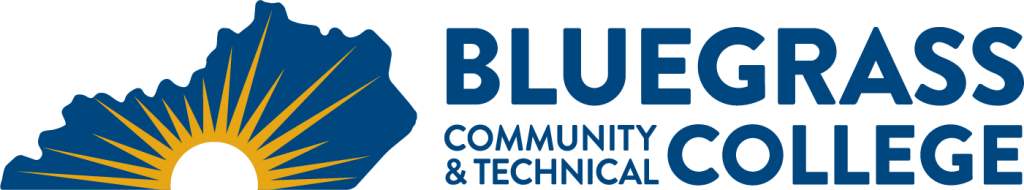 Program Coordinator:  Drew Hunt	E-mail:  andrew.hunt@kctcs.edu	Phone: (859) 246-6287Program Website:  https://bluegrass.kctcs.edu/education-training/program-finder/information-management-design.aspx Student Name:		Student ID: Students need to be at KCTCS placement levels for all coursesNote:  25% of Total Program Credit Hours must be earned at Bluegrass Community and Technical College.Advisor Name:	Advisor Signature: _________________________________________Student Name:	Student Signature: ________________________________________First SemesterCreditsTermGradePrereqs/NotesIMD 128 Raster Design with Adobe Photoshop3See Special Instructions on Page 2IMD 250 Digital Video Editing I3Total Semester Credit Hours6Second SemesterCreditsTermGradePrereqs/NotesIMD 255 Digital Video Editing II3See Special Instructions on Page 2IMD 258 Visual Effects for Video3Total Semester Credit Hours6Total Credential Hours12Course Rotation ScheduleCourse Rotation ScheduleSpring onlyIMD 255 Digital Video Editing IISpring onlyIMD 258 Visual Effects for VideoSpecial Instructions:Students working on the digital video certificate may need the consent of instructor or program coordinator to enroll in certain classes.  Please contact the IMD coordinator for more information, and to register for these classes.